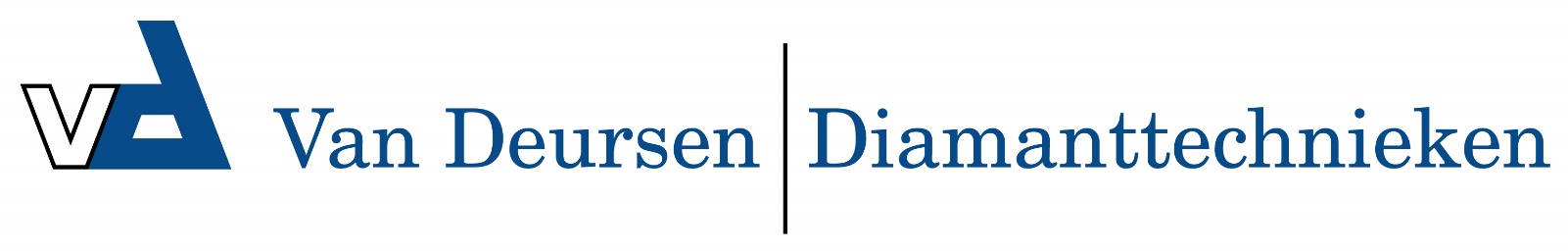 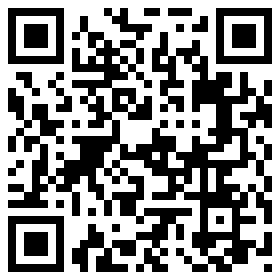 KSM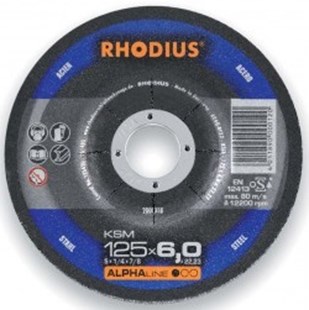 Toepassing: staalKSMRS  A24Q-BF32 KSMRS  A24Q-BF32 KSMRS  A24Q-BF32 KSMRS  A24Q-BF32 100 x 7,0 x 16,0025200008115 x 7,0 x 22,2325200013125 x 7,0 x 22,2325200018180 x 7,0 x 22,2310200056230 x 7,0 x 22,2310200090